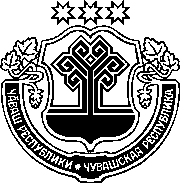 ЧӐВАШ РЕСПУБЛИКИНСАККУНӖЧӐВАШ РЕСПУБЛИКИН 2020 ҪУЛХИ РЕСПУБЛИКА БЮДЖЕТНЕ ПУРНӐҪЛАНИ ҪИНЧЕНЧӑваш Республикин Патшалӑх Канашӗ2021 ҫулхи ҫӗртме уйӑхӗн 17-мӗшӗнчейышӑннӑ1 статьяЧӑваш Республикин 2020 ҫулхи республика бюджетне тупӑшсем енӗпе 70244010,8 пин тенкӗ чухлӗ, тӑкаксем енӗпе 69521157,8 пин тенкӗ чухлӗ, тупӑшсене тӑкаксенчен (Чӑваш Республикин республика бюджечӗн профицичӗ) 722853,0 пин тенкӗ чухлӗ ытларах ирттерсе пурнӑҫлани ҫинчен калакан отчета ҫак кӑтартусемпе ҫирӗплетес:ҫак Саккун ҫумне 1-мӗш хушса ҫырнипе килӗшӳллӗн бюджетсен тупӑшӗсен классификацийӗн кочӗсем тӑрӑх Чӑваш Республикин 2020 ҫулхи республика бюджечӗн тупӑшӗсене пурнӑҫланине;ҫак Саккун ҫумне 2-мӗш хушса ҫырнипе килӗшӳллӗн Чӑваш Республикин республика бюджечӗн тӑкакӗсен ведомство тытӑмӗ тӑрӑх Чӑваш Республикин 2020 ҫулхи республика бюджечӗн тӑкакӗсене пурнӑҫланине;ҫак Саккун ҫумне 3-мӗш хушса ҫырнипе килӗшӳллӗн бюджетсен тӑкакӗсен классификацийӗн пайӗсем тата ҫум пайӗсем тӑрӑх Чӑваш Республикин 2020 ҫулхи республика бюджечӗн тӑкакӗсене пурнӑҫланине;ҫак Саккун ҫумне 4-мӗш хушса ҫырнипе килӗшӳллӗн бюджетсен дефицитне укҫа-тенкӗпе тивӗҫтермелли ҫӑл куҫсен классификацийӗн кочӗсем тӑрӑх Чӑваш Республикин 2020 ҫулхи республика бюджечӗн дефицитне укҫа-тенкӗпе тивӗҫтермелли ҫӑл куҫсене.2 статья Ҫак Саккун ӑна официаллӑ йӗркепе пичетлесе кӑларнӑ кунран пуҫласа вӑя кӗрет.Шупашкар хулиЧӑваш РеспубликинПуҫлӑхӗО. Николаев